 แบบเสนอ “โครงการทุนนวัตกรรมสายอาชีพชั้นสูง ปี ๒๕๖๖”(ทุน ๑​ ปี หลักสูตรประกาศนียบัตรผู้ช่วยพยาบาล/ผู้ช่วยทันตแพทย์) กองทุนเพื่อความเสมอภาคทางการศึกษา คำอธิบายก่อนจัดทำแบบเสนอโครงการ สถานศึกษาควรศึกษาประกาศสำนักงานกองทุนเพื่อความเสมอภาคทางการศึกษา เรื่อง เปิดรับข้อเสนอโครงการทุนนวัตกรรมสายอาชีพชั้นสูง ปี ๒๕๖๖ อย่างละเอียด และยื่นแบบเสนอโครงการ ผ่านระบบออนไลน์ที่เว็บไซต์ https://eefinnovet.com โดยกรอกข้อมูลและส่งเอกสารตามกำหนดให้ครบถ้วน แบบเสนอโครงการการส่งเสริมนักเรียนที่ขาดแคลนทุนทรัพย์และด้อยโอกาสให้ได้รับการศึกษาต่อสายอาชีพชั้นสูง ในโครงการทุนนวัตกรรมสายอาชีพชั้นสูง ประกอบด้วย ๓ ส่วน ได้แก่     ส่วนที่ ๑ ข้อมูลทั่วไป     ส่วนที่ ๒ รายละเอียดโครงการ     ส่วนที่ ๓ คำรับรอง สถานศึกษาควรศึกษาเอกสาร และกรอกข้อมูลให้ครบถ้วนชัดเจนเพื่อประโยชน์ต่อการพิจารณา และตรวจสอบความถูกต้องของเอกสารก่อนการยื่นข้อเสนอโครงการผ่านระบบออนไลน์ส่วนที่ ๑ ข้อมูลทั่วไปส่วนที่ ๑ ข้อมูลทั่วไปชื่อโครงการ  โครงการทุนนวัตกรรมสายอาชีพชั้นสูง ปีการศึกษา ๒๕๖๖ ประเภททุน ๑​ ปี หลักสูตรประกาศนียบัตรผู้ช่วยพยาบาล ของ (ชื่อสถานศึกษา)………………………………..………………………………………….…………...………………….……..……….……………. โครงการทุนนวัตกรรมสายอาชีพชั้นสูง ปีการศึกษา ๒๕๖๖ ประเภททุน ๑​ ปี หลักสูตรประกาศนียบัตรผู้ช่วย
ทันตแพทย์ของ (ชื่อสถานศึกษา)………………………..………………………………………….…………...………………..……….…………….ข้อมูลองค์กรผู้เสนอโครงการ (ในกรณีที่สถานศึกษาที่มีเขตพื้นที่หรือวิทยาเขตหรือมีลักษณะอื่นที่คล้ายคลึงเขตพื้นที่หรือวิทยาเขต ให้เสนอโครงการในนามสถานศึกษาเท่านั้น)ชื่อสถานศึกษา…………………………………………………………….…………………………………...………………….……..……….……………..…….. 
ที่ตั้ง: เลขที่ ………………………………………………………….……………..ถนน ……………………………………………………………………………..ตำบล………………………………………………..…………………..…………….อำเภอ ………………………………………………………………………….จังหวัด …………………………………………………………………..…………..รหัสไปรษณีย์………………………………………………………………….โทรศัพท์……..…………………………………………………..………..……โทรสาร……………………………………………………………..……………..…Email……………………………………………………………….……………เลขประจำตัวผู้เสียภาษี…………………………………………………………สังกัด 	 สำนักงานคณะกรรมการการอาชีวศึกษา		 สถาบันวิทยาลัยชุมชน กระทรวงการอุดมศึกษา วิทยาศาสตร์ วิจัยและนวัตกรรม กระทรวงการอุดมศึกษา วิทยาศาสตร์ วิจัยและนวัตกรรม อื่น ๆ ระบุ……………………………………………………………………………………………………………………………….…………………………....ประเภท	 รัฐ   เอกชนระดับการศึกษาที่เปิดสอน 		 ประกาศนียบัตร	 หลักสูตร ๑ ปี	 ประกาศนียบัตรวิชาชีพ (ปวช.)	 ประกาศนียบัตรวิชาชีพชั้นสูง (ปวส.) อนุปริญญา หลักสูตร........ปี............เดือน ปริญญาตรี หลักสูตร............ปี............เดือน อื่น ๆ ระบุ……………………………………………………………….........................................จำนวนนักศึกษาทั้งสถานศึกษา ...…………………......…. คน  จำนวนอาจารย์ที่ทำหน้าที่สอนในสถานศึกษา ……….……………. คน จำนวนบุคคลากรสายสนับสนุนที่ไม่ได้ทำหน้าที่สอน .................................คนแบ่งออกเป็น อาจารย์ประจำ...............คน อาจารย์อัตราจ้าง...............คน อื่นๆ (โปรดระบุ)..............คนจำนวนหลักสูตรที่เปิดสอนระดับ ประกาศนียบัตร	.…………………….หลักสูตร จำนวนหลักสูตรที่เปิดสอนระดับ อนุปริญญา.…………………….หลักสูตร จำนวนหลักสูตรที่เปิดสอนระดับ ปริญญาตรี.…………………….หลักสูตร ผู้บริหารสถานศึกษา/ผู้อำนวยการ/อธิการบดีชื่อ-นามสกุล…………………………………………………..…………………………………………………………………………………………………..………หมายเลขบัตรประจำตัวประชาชน………………………………………………..………………………………………..……………………………..………ที่อยู่: เลขที่ ………………………………………………………………………..ถนน ……………………………………………………………………………..ตำบล………………………………………………..……………..………………….อำเภอ ………………………………………………………………………….จังหวัด …………………………………………………………….………………..รหัสไปรษณีย์…………….…………………………………………………….โทรศัพท์มือถือ ……..…………………………………………….…… Line ID: ……….……………………………………………………...……………...…Email……………………………………………………………………………………………..…………………………………………...….………………….…….ระยะเวลาในการดำรงตำแหน่งผู้บริหารสถานศึกษา……………ปีผู้บริหารคณะ/สำนักวิชา/คณบดีชื่อ-นามสกุล…………………………………………………..…………………………………………………………………………………………………..………หมายเลขบัตรประจำตัวประชาชน………………………………………………..………………………………………..……………………………..………ที่อยู่: เลขที่ ………………………………………………………………………..ถนน ……………………………………………………………………………..ตำบล………………………………………………..……………..………………….อำเภอ ………………………………………………………………………….จังหวัด …………………………………………………………….………………..รหัสไปรษณีย์…………….…………………………………………………….โทรศัพท์มือถือ ……..…………………………………………….…… Line ID: ……….……………………………………………………...……………...…Email……………………………………………………………………………………………..…………………………………………...….………………….…….ผู้รับผิดชอบโครงการ (ผู้ดำเนินการหลักของโครงการ โดยเป็นผู้ที่มีบทบาทหน้าที่ในการบริหารจัดการโครงการและงบประมาณ อยู่ในระดับผู้บริหารสถานศึกษาหรือไม่ต่ำกว่ากว่าระดับหัวหน้าแผนกที่เกี่ยวข้องกับสาขาที่ยื่นเสนอขอ โปรดแนบประวัติผู้รับผิดชอบโครงการโดยย่อ)ชื่อ-นามสกุล…………………………………………………..…………………………..……………………………………………………………….……………..หมายเลขบัตรประจำตัวประชาชน………………………………………………..…………………………………………..…………………………..………ตำแหน่งในสถานศึกษา…………………………………...……………………วิชาที่สอน……………………………………………………………………….ระดับชั้นที่สอน……………………………………………………………………………………………………………………………………………..……..……..ที่อยู่: เลขที่ ………………………………………………………………………..ถนน ……………………………………………………………………………..ตำบล………………………………………………..……………………………….อำเภอ ………………………………………………………………………….จังหวัด ……………………………………………………………………………..รหัสไปรษณีย์………………………………………………………………….โทรศัพท์มือถือ ……..…………………………………………….…… Line ID: ……………………………………………………………...……………...…Email………………………………………………………………………………………………………………………………………...….………………….…….ผู้ประสานงานหลักของโครงการ (ผู้ที่มีบทบาทหน้าที่ในการประสานงานการดำเนินการกับกองทุนเพื่อความเสมอภาคทางการศึกษา (กสศ.) อาทิเช่น การนำส่งผลงานประกอบการเบิกเงินงวด การนัดหมายการประชุม การจัดกิจกรรม ฯลฯ)ชื่อ-นามสกุล…………………………………………………..…………………………..……………………………………………………………….……………..หมายเลขบัตรประจำตัวประชาชน………………………………………………..…………………………………………..…………………………..………ตำแหน่งในสถานศึกษา…………………………………...……………………วิชาที่สอน……………………………………………………………………….ระดับชั้นที่สอน……………………………………………………………………………………………………………………………………………..……..……..ที่อยู่: เลขที่ ………………………………………………………………………..ถนน ……………………………………………………………………………..ตำบล………………………………………………..……………………………….อำเภอ ………………………………………………………………………….จังหวัด ……………………………………………………………………………..รหัสไปรษณีย์………………………………………………………………….โทรศัพท์มือถือ ……..…………………………………………….…… Line ID: ……………………………………………………………...……………...…Email………………………………………………………………………………………………………………………………………...….………………….…….เจ้าหน้าที่การเงินโครงการ (ผู้ที่มีความรู้และความสามารถด้านการจัดทำบัญชี รายงานการเงิน โดยเป็นเจ้าหน้าที่การเงินของสถานศึกษาที่ได้รับมอบหมายเท่านั้น) ชื่อ-นามสกุล…………………………………………………..…………………………..……………………………………………………………….……………..หมายเลขบัตรประจำตัวประชาชน………………………………………………..…………………………………………..…………………………..………ตำแหน่งในสถานศึกษา…………………………………...……………………………………………………………………………………………..……………ที่อยู่: เลขที่ ………………………………………………………………………..ถนน ……………………………………………………………………………..ตำบล………………………………………………..……………………………….อำเภอ ………………………………………………………………………….จังหวัด ……………………………………………………………………………..รหัสไปรษณีย์………………………………………………………………….โทรศัพท์มือถือ ……..…………………………………………….…… Line ID: ……………………………………………………………...……………...…Email………………………………………………………………………………………………………………………………………...….………………….…….โครงสร้างการบริหารโครงการ ระบุคณะทำงานและบทบาท/หน้าที่ของแต่ละส่วนงานที่สอดคล้องกับกิจกรรมโครงการ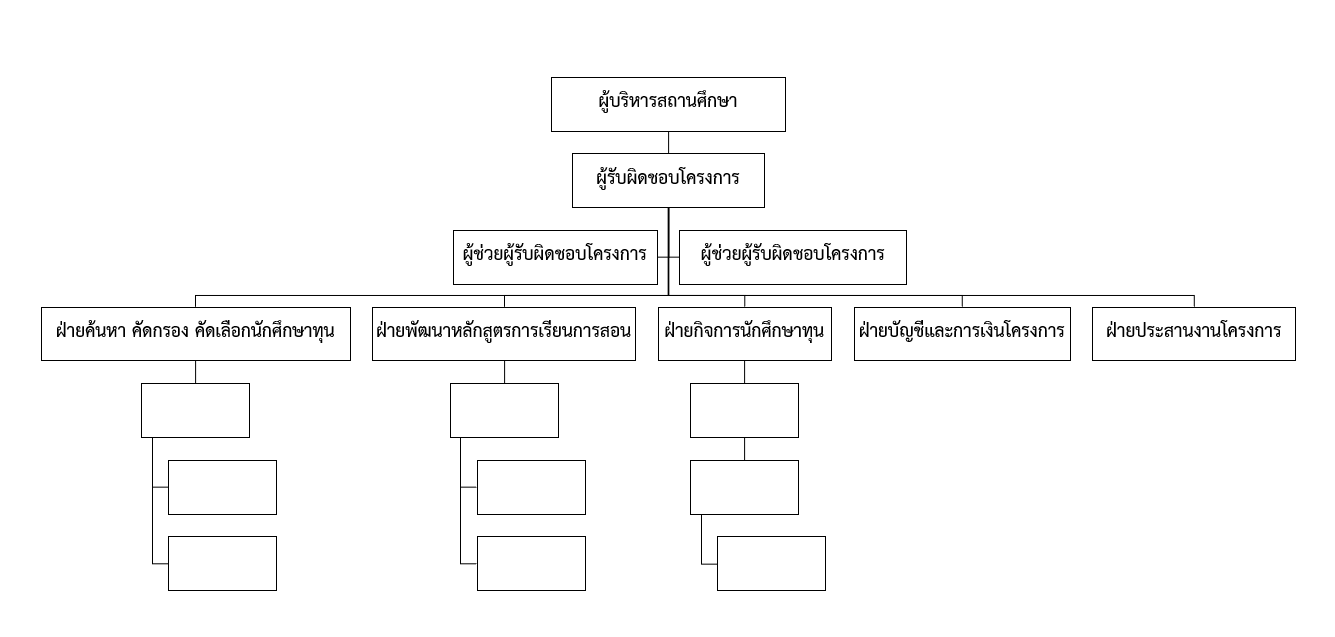 สถานศึกษาเคยรับทุนสนับสนุนของ กสศ. หรือไม่  ไม่เคยรับทุน กสศ.  เคยรับทุน กสศ. (ทุนอื่นที่ไม่ใช่ทุนนวัตกรรมสายอาชีพชั้นสูง) เคยรับทุนนวัตกรรมสายอาชีพชั้นสูง ของ กสศ. โดยขอให้ข้อมูลความสำเร็จในการส่งเสริมและสนับสนุนนักศึกษาทุน 
การพัฒนานวัตกรรมการเรียนการสอน ความร่วมมือกับสถานประกอบการ การส่งเสริมการมีงานทำของสถานศึกษาโปรดระบุชื่อโครงการ รายละเอียดโครงการ และความสำเร็จของโครงการ ในกรณีที่โครงการที่ได้รับทุน จาก กสศ. ยังคงดำเนินการอยู่ในปีการศึกษา ๒๕๖๖ สถานศึกษาจะมีการจัดสรรทรัพยากรบุคคล การบริหารโครงการ การกำกับดูแลของโครงการที่เสนอใหม่ เพื่อให้บรรลุเป้าหมายที่กำหนดไว้ได้อย่างมีประสิทธิภาพอย่างไร การจัดสรรทรัพยากรบุคคล…………………………………………………………………..……………………………………………………………………………………………………..……..…………………………..……..……………..……..……………..…………………………………………..……..………..…….การกำกับดูแลโครงการที่ยังดำเนินการอยู่...……..……………..……..……………..……………………….………………………..……..……..………………………….…….………………………….…….…………….…….…………….………………………………………….…….…………….….…………….…การบริหารโครงการใหม่..……………..…………………………………………..……..……..….…………………………………………….…………..……..…………………………..……..……………..……..……………..…………………………………………..……..………………………………..……..……….....……………………………..……..…………………………..……..……………..……..……………..…………………………………………..……..………..…….……………………………..……..…………………………..……..……………..……..……………..…………………………………………..……..………..…….……………………………..……..…………………………..……..……………..……..……………..…………………………………………..……..………..…….ในกรณีที่สถานศึกษาเคยได้รับทุนโครงการทุนนวัตกรรมสายอาชีพชั้นสูง โปรดระบุความพร้อมของสถานศึกษา ปัญหาที่เกิดขึ้นและแนวทางการแก้ไขปัญหา ความสำเร็จที่ผ่านมาในการบริหารโครงการ และแนวทางการบริหารโครงการหากได้รับการจัดสรรในปีการศึกษา ๒๕๖๖ เพื่อให้บรรลุเป้าหมายที่กำหนดไว้ได้อย่างมีประสิทธิภาพอย่างไร .…………………………..……..……………..……..……………..…………………………………………..……..………………………………..……..………..……………………………..……..…………………………..……..……………..……..……………..…………………………………………..……..………..………………………………..……..…………………………..……..……………..……..……………..…………………………………………..……..………..………………………………..……..…………………………..……..……………..……..……………..…………………………………………..……..………..…ส่วนที่ ๒ รายละเอียดโครงการส่วนที่ ๒ รายละเอียดโครงการกลุ่มเป้าหมาย :  นักศึกษาทุน ๑​ ปี (ผู้รับทุนไม่น้อยกว่า ๓๐ คน และไม่เกินกว่า ๑๕๐ คน) หลักสูตรผู้ช่วยพยาบาล จำนวนรวม.........................คน   หลักสูตรผู้ช่วยทันตแพทย์ จำนวนรวม.........................คน สาขาวิชาที่สถานศึกษาเสนอ สาขาที่ท่านเห็นว่ามีศักยภาพในการจัดการเรียนการสอน ทั้งนี้สามารถเสนอจำนวนหลักสูตรสาขา ไม่เกิน ๒ สาขา โปรดระบุหลักสูตรสาขา ดังนี้ หลักสูตรผู้ช่วยพยาบาล ๑​ ปี จำนวน………………..คน (ต้องได้รับการรับรองหลักสูตรจากสภาการพยาบาลเป็นเวลาไม่ต่ำกว่า ๓ ปี) จำนวนนักศึกษาทุกชั้นปีที่ศึกษาหลักสูตรผู้ช่วยพยาบาล ๑​ ปี ณ ปี ๒๕๖๕ ในสาขา……………….คน จำนวนปีที่เปิดสอนมาแล้ว………………………………ปี จำนวนครูอาจารย์ประจำสาขา……………………………..คน (ระบุเฉพาะรายชื่อคณะอาจารย์หลัก ไม่เกิน ๕ ท่าน) รายละเอียดดังนี้ หลักสูตรผู้ช่วยทันตแพทย์ ๑​ ปี จำนวน………………..คน จำนวนนักศึกษาทุกชั้นปีที่ศึกษาหลักสูตรผู้ช่วยพยาบาล ๑​ ปี ณ ปี ๒๕๖๕ ในสาขา……………….คน จำนวนปีที่เปิดสอนมาแล้ว………………………………ปี จำนวนครูอาจารย์ประจำสาขา……………………………..คน (ระบุเฉพาะรายชื่อคณะอาจารย์หลัก ไม่เกิน ๕ ท่าน) รายละเอียดดังนี้หลักการและเหตุผลระบุหลักการและเหตุผล แนวคิด และการวิเคราะห์สถานการณ์ของโครงการแสดงให้เห็นถึงความพร้อมและความเชื่อมั่นของสถานศึกษาด้านหลักสูตรที่เสนอ (ระบุรายละเอียดรายสาขาในข้อที่ ๕)แสดงให้เห็นถึงการสนับสนุนงบประมาณจากภาคเอกชนและหน่วยงานต่าง ๆ ในลักษณะ Matching Fund (ระบุรายละเอียดรายสาขาในข้อที่ ๕)ประเมินความจำเป็น ควรระบุสถานการณ์ความขาดแคลนของกำลังคน ข้อมูลตลาดแรงงาน สภาพปัญหาด้าน
การเรียนรู้ที่ชัดเจน มีการแสดงข้อมูลและหลักฐานเชิงประจักษ์ (ระบุรายละเอียดรายสาขาในข้อที่ ๕)แสดงข้อมูลสนับสนุนที่สะท้อนถึงผลการผลิตนักศึกษาที่ผ่านมาซึ่งได้รับการจ้างงาน เป็นที่ยอมรับและพึงพอใจของสถานประกอบการ และชุมชนท้องถิ่น (ระบุรายละเอียดรายสาขาในข้อที่ ๖)โครงการจะก่อให้เกิดประโยชน์แก่การศึกษา สังคม ชุมชน และประเทศชาติ การพัฒนาคุณภาพเด็กและเยาวชนโดยรวมอย่างไร …………………………………………………………………………………………………………………………………………………………………………………………………………………………………………………………………………………………………………………………………………………………………………………………………………………………………………………………………………………………………………………………………………………………………………………………………………………………………………………………………………………………………………หากเป็นสถานศึกษาที่เคยได้รับคัดเลือกเข้าร่วมโครงการฯ จาก กสศ. ต้องแสดงข้อมูลผลการดำเนินการเพิ่มคุณค่าแตกต่างจากโครงการที่เคยได้รับอย่างไร…………………………………………………………………………………………………………………………………………………………………………………………………………………………………………………………………………………………………………………………………………………………………………………………………………………………………………………………………………………………………………………………………………………………………………………………………………………………………………………………………………………………………………วัตถุประสงค์ (ผลลัพธ์ ผลกระทบที่ต้องการให้เกิดขึ้นกับนักเรียน/นักศึกษาและสถานศึกษา) วัตถุประสงค์ของโครงการนี้ คือ๔.๑)  สร้างโอกาสที่เสมอภาคของเยาวชนผู้ขาดแคลนทุนทรัพย์และด้อยโอกาสให้ได้รับการศึกษาที่มีคุณภาพระดับสูง กว่ามัธยมศึกษาตอนปลาย ตลอดจนส่งเสริมให้ผู้สำเร็จการศึกษาดังกล่าวสามารถมีงานทำ๔.๒) ยกระดับคุณภาพสถานศึกษาในการผลิตกำลังคนสายอาชีพชั้นสูงให้ตอบสนองต่อความต้องการและเพิ่มขีดความสามารถทางการแข่งขันของประเทศตามแผนยุทธศาสตร์ประเทศไทย ๔.๐(สถานศึกษาระบุวัตถุประสงค์อื่น ๆ เพิ่มเติม)๔.๓) ………………………….………………………………………………………………………………………………………………………………..….๔.๔)  ………………………….…………………………………………………………………………………………………………………………...………๔.๕)  ………………………….………………………………………………………………………………………………………………………………..….รายละเอียดหลักสูตรที่สถานศึกษาเสนอข้อมูลความขาดแคลนและความต้องการแรงงานที่สอดคล้องกับหลักสูตรสาขา (โปรดระบุตำแหน่งงานที่ขาดแคลน พร้อมด้วยให้รายละเอียดแหล่งอ้างอิง หรือข้อมูลเชิงนโยบาย ระดับจังหวัด/ประเทศ)………………………………………………………………………………………………………………………………………………………………………………………………………………………………………………………………………………………………………………………………………………………………………………………………………………………………………………………………………………………………………………………………………………………………………………………………………………………………………………………………………………………………………………………………………………………………………………………………………………………………………………………………หน่วยงานความร่วมมือในประเทศหรือต่างประเทศและยกตัวอย่างกิจกรรมความร่วมมือที่สอดคล้องกับหลักสูตรสาขา………………………………………………………………………………………………………………………………………………………………………………………………………………………………………………………………………………………………………………………………………………………………………………………………………………………………………………………………………………………………………………………………………………………………………………………………………………………………………………………………………………………………………………………………………………………………………………………………………………………………………………………………ความพร้อมด้านสถานที่ อุปกรณ์ และครุภัณฑ์ที่สอดคล้องกับหลักสูตรสาขา (โปรดระบุความพร้อมในเชิงปริมาณและคุณภาพ)………………………………………………………………………………………………………………………………………………………………………………………………………………………………………………………………………………………………………………………………………………………………………………………………………………………………………………………………………………………………………………………………………………………………………………………………………………………………………………………………………………………………………………………………………………………………………………………………………………………………………………………………ข้อมูลความขาดแคลนและความต้องการแรงงานที่สอดคล้องกับหลักสูตรสาขา (โปรดระบุตำแหน่งงานที่ขาดแคลน พร้อมด้วยให้รายละเอียดแหล่งอ้างอิง หรือข้อมูลเชิงนโยบาย ระดับจังหวัด/ประเทศ)………………………………………………………………………………………………………………………………………………………………………………………………………………………………………………………………………………………………………………………………………………………………………………………………………………………………………………………………………………………………………………………………………………………………………………………………………………………………………………………………………………………………………………………………………………………………………………………………………………………………………………………………หน่วยงานความร่วมมือในประเทศหรือต่างประเทศและยกตัวอย่างกิจกรรมความร่วมมือที่สอดคล้องกับหลักสูตรสาขา………………………………………………………………………………………………………………………………………………………………………………………………………………………………………………………………………………………………………………………………………………………………………………………………………………………………………………………………………………………………………………………………………………………………………………………………………………………………………………………………………………………………………………………………………………………………………………………………………………………………………………………………ความพร้อมด้านสถานที่ อุปกรณ์ และครุภัณฑ์ที่สอดคล้องกับหลักสูตรสาขา (โปรดระบุความพร้อมในเชิงปริมาณและคุณภาพ)………………………………………………………………………………………………………………………………………………………………………………………………………………………………………………………………………………………………………………………………………………………………………………………………………………………………………………………………………………………………………………………………………………………………………………………………………………………………………………………………………………………………………………………………………………………………………………………………………………………………………………………………โปรดแนบแผนผังและคัดเลือกภาพของอาคารสถานที่/ห้องปฏิบัติการ และแหล่งเรียนรู้หรืออื่น ๆ ที่เกี่ยวข้องที่สำคัญกับการจัดการศึกษาในหลักสูตรสาขาที่เสนอ (ทุกสาขา) ไม่เกิน ๑๐ ภาพเท่านั้นข้อมูลสนับสนุนที่สะท้อนถึงจำนวนนักศึกษาในแต่ละหลักสูตรที่ผ่านมา (เฉพาะหลักสูตรสาขาที่ต้องการยื่นเสนอขอ โดยนำเสนอช่วงเวลา ๓ ปีย้อนหลังของทุกหลักสูตรสาขา กรณีเป็นหลักสูตรใหม่ให้นำเสนอเฉพาะข้อมูลจำนวนนักศึกษาแรกเข้า) หมายเหตุ โปรดแนบเอกสารหลักฐานที่แสดงถึงข้อมูลจำนวนนักศึกษาที่คงอยู่และสำเร็จการศึกษาในแต่ละภาคการศึกษาในทุกหลักสูตรสาขาวิชา/สาขางานที่เสนอระบุที่มาของข้อมูลนักศึกษาออกกลางคัน : ……………………………………………….ระบุที่มาของข้อมูลนักศึกษาที่ได้งานทำหรือประกอบอาชีพอิสระ : ……………………………………………….โปรดแนบรายงานผลการประเมินตนเอง (Self-Assessment Report : SAR) ของสถานศึกษาในปีล่าสุด ที่สอดคล้องกับหลักสูตรสาขาที่เสนอ และกรณีที่เคยรับทุน กสศ. ขอให้แนบรายงานการมีงานทำของนักศึกษาที่จบไปแล้วสถานที่ที่จะดำเนินการสอน (แยกรายหลักสูตรสาขาที่ต้องการยื่นเสนอขอ) (ระบุสถานที่จัดการเรียนการสอน สถานศึกษา… ตำบล…อำเภอ…จังหวัด….)๘. แนวทางการดำเนินงาน - ขอให้ท่านอธิบายแต่ละประเด็นเพื่อให้คณะกรรมการเข้าใจแนวคิด และแนวทางการดำเนินงานของสถานศึกษา 
เพื่อแสดงถึงศักยภาพและประสิทธิภาพในการดำเนินโครงการ ๘.๑ สถานศึกษามีความพร้อมและความเชื่อมั่น ในการดำเนินโครงการให้ประสบความสำเร็จตามเป้าหมายของโครงการทุนนวัตกรรมสายอาชีพชั้นสูง ๘.๑.๑ หากสถานศึกษาของท่านได้รับการคัดเลือกให้เข้าร่วมโครงการ การบริหารจัดการโครงการที่มีประสิทธิภาพและโปร่งใส การสนับสนุนจากผู้บริหารสถานศึกษา การมีกลไกการบริหารจัดการทั้งด้านบริหารโครงการและงบประมาณ การทำงานเป็นทีมของผู้รับผิดชอบโครงการ และทีมงาน เพื่อผลักดันความสำเร็จของงานให้สำเร็จ และเป็นไปตามเวลาที่กำหนดได้อย่างไร ระบุแนวทางการสนับสนุนจากผู้บริหารสถานศึกษา และกลไกการบริหารจัดการโครงการและงบประมาณและการดำเนินงานตามเวลาที่กำหนดโปรดอธิบาย …………………………………………………………………………………………………………………………………………………………………………………………………………………………………………………………………………………………………………...…………………………………………………………………………………………………………………………………………………………………๘.๒ สถานศึกษามีแนวทางในการแนะแนวและประชาสัมพันธ์ทุนการศึกษา การค้นหา กระบวนการคัดกรอง และคัดเลือกนักเรียน นักศึกษา ที่มีคุณสมบัติตามที่กำหนดอย่างไร (เป้าหมายการสร้างโอกาสทางการศึกษา และสร้างแรงบันดาลใจในการเรียนสายอาชีพระดับสูง) ในกรณีที่สถานศึกษาของท่านเคยรับทุน กสศ. โปรดอธิบายแนวทางการดำเนินงานที่แตกต่างจากเดิม หรือจะนำประสบการณ์เดิมมาต่อยอดอย่างไร โปรดอธิบาย๘.๒.๑ หากสถานศึกษาไม่สามารถค้นหา คัดกรอง และคัดเลือก นักเรียน นักศึกษากลุ่มเป้าหมายได้ตามจำนวนที่ได้รับจัดสรร ท่านจะมีแนวทางการดำเนินงานเพื่อให้ได้นักเรียนทั้งในจังหวัดและนอกจังหวัดที่ตั้งสถานศึกษาที่ได้รับการจัดสรรอย่างไร ……………………………………………………………………………………………………………………………………………………………………………………………………………………………………………………………………………………………………………………………………………………………………………………………………………………………………………………………………………………………………………………………………………………………………………………………………………………………………………………………………………………………………………………………………………………………………………………………………………………………………………๘.๔ สถานศึกษามีแนวทางในการพัฒนาระบบดูแลความเป็นอยู่และสวัสดิภาพของผู้เรียนให้สามารถเรียนจบตามกำหนดเวลาอย่างไร (ทั้งแนวทางและกลไกในการติดตามดูแล ป้องกัน เฝ้าระวัง และให้คำปรึกษาแก่ผู้รับทุน รวมถึงการประสานงานอย่างใกล้ชิดกับพ่อแม่ ผู้ปกครองตลอดระยะเวลาของการศึกษา รวมถึงแสดงวิธีการที่จะส่งเสริมคุณภาพชีวิตและการเรียนรู้ของผู้รับทุนอย่างมีประสิทธิภาพ ทั้งด้านร่างกาย จิตใจ อารมณ์ และสังคม) 	๘.๔.๑ การจัดหอพักและระบบดูแลที่ดีและเอื้อต่อการเรียนรู้ โดยคำนึงถึงราคาที่เหมาะสมและความปลอดภัยสถานศึกษาของท่านมีแนวทางพัฒนาระบบดูแลนักศึกษาทุนเรื่องความเป็นอยู่ตลอดระยะเวลาการศึกษาอย่างไร รวมทั้งมีมาตรการดูแลและป้องกันที่จะทำให้ผู้รับทุนเรียนไม่จบตามกำหนดเวลาอย่างไร โปรดอธิบายกรณีอาศัยอยู่หอพักภายในสถานศึกษา………………………………………………………………………………………………………………………………………………………………………………………………………………………………………………………………………………………………………………………………………………………………………………………………………………………………………………………………………………………………………กรณีอาศัยอยู่หอพักภายนอกสถานศึกษา………………………………………………………………………………………………………………………………………………………………………………………………………………………………………………………………………………………………………………………………………………………………………………………………………………………………………………………………………………………………………กรณีอาศัยอยู่กับพ่อแม่ ผู้ปกครอง………………………………………………………………………………………………………………………………………………………………………………………………………………………………………………………………………………………………………………………………………………………………………………………………………………………………………………………………………………………………………กรณีอื่น ๆ………………………………………………………………………………………………………………………………………………………………………………………………………………………………………………………………………………………………………………………………………………………………………………………………………………………………………………………………………………………………………๘.๔.๒ สถานศึกษาของท่านมีแนวทางในการเตรียมความพร้อมก่อนเข้าเรียน ด้านวิชาการ และทักษะที่จำเป็นในการปรับตัวและการใช้ชีวิตก่อนการศึกษาอย่างไร กลไกติดตามดูแลและแนวทางในการให้คำปรึกษาทางวิชาการและทักษะชีวิตและสังคมให้แก่ผู้รับทุนตลอดระยะเวลาของการศึกษาเพื่อให้เรียนจบตามที่กำหนดอย่างไร รวมถึงมาตรการป้องกันไม่ให้เกิดปัญหาทางวิชาการ การป้องกันยาเสพติดและอบายมุข และมิติอื่น ๆ ที่จะทำให้ผู้รับทุนเรียนไม่จบตามกำหนด โปรดอธิบาย๘.๕  สถานศึกษามีแนวทางในการพัฒนาหลักสูตรและกระบวนการเรียนการสอนให้มีคุณภาพสูงอย่างไร โปรดอธิบายแนวทางการจัดการเรียนการสอนที่นำไปสู่สมรรถนะและทักษะการเรียนรู้ในศตวรรษที่ ๒๑ เศรษฐกิจ เทคโนโลยีดิจิทัล และการเป็นผู้ประกอบการที่มีจุดเน้นตามสาขาที่เสนอ และดำเนินการให้มีประสิทธิภาพสูงสุด ดังนี้(๑) มีกระบวนการหรือกิจกรรมเสริมที่มากกว่าหลักสูตรปกติ และวางแนวทางไว้สำหรับนักศึกษาแต่ละชั้นปี
อย่างชัดเจน(๒) มีอาจารย์ที่ปรึกษาคอยดูแลอย่างใกล้ชิดเพื่อสังเกตพฤติกรรมการเรียนรู้ของนักศึกษา ให้การสนับสนุนอย่างทันท่วงที และมีประสิทธิภาพ(๓) มีระบบการจัดการเรียนการสอนที่สร้างสมรรถนะ (Competencies) สอดคล้องกับความต้องการของตลาดแรงงาน และการเป็นผู้ประกอบการ………………………………………………………………………………………………………………………………………………………………………………………………………………………………………………………………………………………………………………………………………………………………………………………………………………………………………………………………………………………………………………………………………………………………………………………………………………………………………………………………………………………………………………………………………………………………………………………………………………………………………………………………………………………………………………………………………………………………………………………………………………ในกรณีที่สถานศึกษามีความร่วมมือในการผลิตบุคลากรให้สถานบริการด้านสุขภาพ สถานศึกษาของท่านมีแนวทางความร่วมมือในการผลิตบุคลากรให้แก่สถานบริการด้านสุขภาพที่มีความชัดเจน สอดคล้องกับเกณฑ์มาตรฐานหลักสูตรของสำนักงานคณะกรรมการการอาชีวศึกษา (สอศ.) หรือหน่วยงานที่เกี่ยวข้องอย่างไร โปรดอธิบาย………………………………………………………………………………………………………………………………………………………………………………………………………………………………………………………………………………………………………………………………………………………………………………………………………………………………………………………………………………………………………………………………………………………การประกันการมีงาน	  ไม่มี 	  มีโปรดอธิบายพร้อมทั้งแนบเอกสารที่แสดงหลักฐานการประกันการมีงานทำ………………………………………………………………………………………………………………………………………………………………………………………………………………………………………………………………………………………………………………………………………………………………………………………………………………………………………………………………………………………………………………………………………………………๘.๕.๑  สถานศึกษาของท่านมีแนวทางการจัดกระบวนการเรียนการสอนและการฝึกประสบการณ์ ร่วมกับสถานประกอบการ หน่วยงานที่เกี่ยวข้อง เพื่อพัฒนาผู้รับทุนที่ยกระดับจากการดำเนินงานปัจจุบัน สร้างเครือข่ายให้ประสบความสำเร็จตามเป้าหมายอย่างไร โปรดอธิบาย ๘.๕.๒ สถานศึกษาของท่าน มีแนวทางจัดกิจกรรมส่งเสริมการเรียนรู้ เพิ่มเติมจากการเรียนในหลักสูตรปกติ เพื่อพัฒนาศักยภาพของผู้รับทุนในแต่ละชั้นปีอย่างไร โปรดอธิบาย ๘.๖ สถานศึกษามีแนวทางในการส่งเสริมโอกาสการมีงานทำแก่ผู้รับทุนอย่างไร (ทั้งมาตรการบริหารจัดการ การจัด
การเรียนการสอนที่สอดคล้องความต้องการตลาดแรงงานตามแผนยุทธศาสตร์ประเทศไทย ๔.๐ และแนวทางการส่งเสริมให้ผู้รับทุนมีงานทำหลังจบการศึกษา เช่น การทำความร่วมมือกับภาคีทั้งภาครัฐ เอกชน และท้องถิ่น โดยหากมีโครงการความร่วมมือผลิตบุคลากรให้แก่สถานประกอบการที่มีความชัดเจน และการันตีการมีงานทำของนักศึกษาทุนจะได้รับการพิจารณาเป็นพิเศษ)๘.๖.๑​ สถานศึกษาของท่านมีแนวทางในการพัฒนาและใช้ข้อมูลบนระบบสารสนเทศ เพื่อการบริหารโครงการ 
นำข้อมูลมาใช้ประโยชน์ในการพัฒนาผู้เรียน ติดตามประเมินผู้รับทุน และการใช้ข้อมูลเพื่อการทำงานร่วมกับ กสศ. อย่างมีประสิทธิภาพ อย่างไร โปรดอธิบาย ………………………………………………………………………………………………………………………………………………………………………………………………………………………………………………………………………………………………………………………………………………………………………………………………………………………………………………………………………………………………………๘.๖.๒ สถานศึกษาของท่านมีแนวคิดและแนวทางในการส่งเสริมการมีงานทำแก่ผู้รับทุน ร่วมกับหน่วยงาน
ที่เกี่ยวข้องอย่างไร เพื่อสร้างเครือข่ายการทำงานให้ประสบความสำเร็จตามเป้าหมายอย่างไร โปรดอธิบาย ………………………………………………………………………………………………………………………………………………………………………………………………………………………………………………………………………………………………………………………………………………………………………………………………………………………………………………………………………………………………………๘.๖.๓ สถานศึกษาของท่าน มีแนวทางในการติดตามผู้รับทุนหลังสำเร็จการศึกษาอย่างไร โปรดอธิบาย ………………………………………………………………………………………………………………………………………………………………………………………………………………………………………………………………………………………………………………………………………………………………………………………………………………………………………………………………………………………………………๘.๖.๔ สถานศึกษาของท่าน มีแนวทางในการพัฒนาทักษะ สมรรถนะที่จำเป็นเพื่อการประกอบอาชีพ หรือการเป็นผู้ประกอบการให้กับผู้ที่จะสำเร็จการศึกษาอย่างไร โปรดอธิบาย ………………………………………………………………………………………………………………………………………………………………………………………………………………………………………………………………………………………………………………………………………………………………………………………………………………………………………………………………………………………………………ผลผลิตและผลลัพธ์ที่สำคัญของโครงการ (สำหรับสถานศึกษาที่ผ่านการพิจารณาคัดเลือกจะต้องดำเนินการตลอดระยะเวลาโครงการ)แผนงบประมาณ สถานศึกษาให้รายละเอียดงบประมาณ ๑ ปีตามแบบฟอร์มที่กำหนด โดยสถานศึกษาที่ได้รับการคัดเลือกให้เข้าร่วมโครงการฯ จะต้องจัดทำแผนงบประมาณเป็นรายปีและเสนอให้คณะผู้ทรงคุณวุฒิของ กสศ. พิจารณา ทั้งนี้ขอให้สถานศึกษากรอกรายละเอียดผ่านทางระบบออนไลน์ของ กสศ.อัตราเป็นไปตามที่ กสศ. กำหนดไม่ได้จัดหา ครุภัณฑ์หรืออุปกรณ์ขนาดใหญ่ หรือ สิ่งก่อสร้าง เช่น โรงเรือน อุปกรณ์ราคาแพง 
การก่อสร้างอาคาร ซื้อคอมพิวเตอร์ เป็นต้นมีการแจกแจงรายละเอียดงบประมาณแบบราคา/หน่วยในแต่ละกิจกรรมอย่างชัดเจน (ไม่สามารถเหมาจ่ายได้)ค่าธรรมเนียมการศึกษาของสาขาวิชาที่เสนอขอตลอดหลักสูตร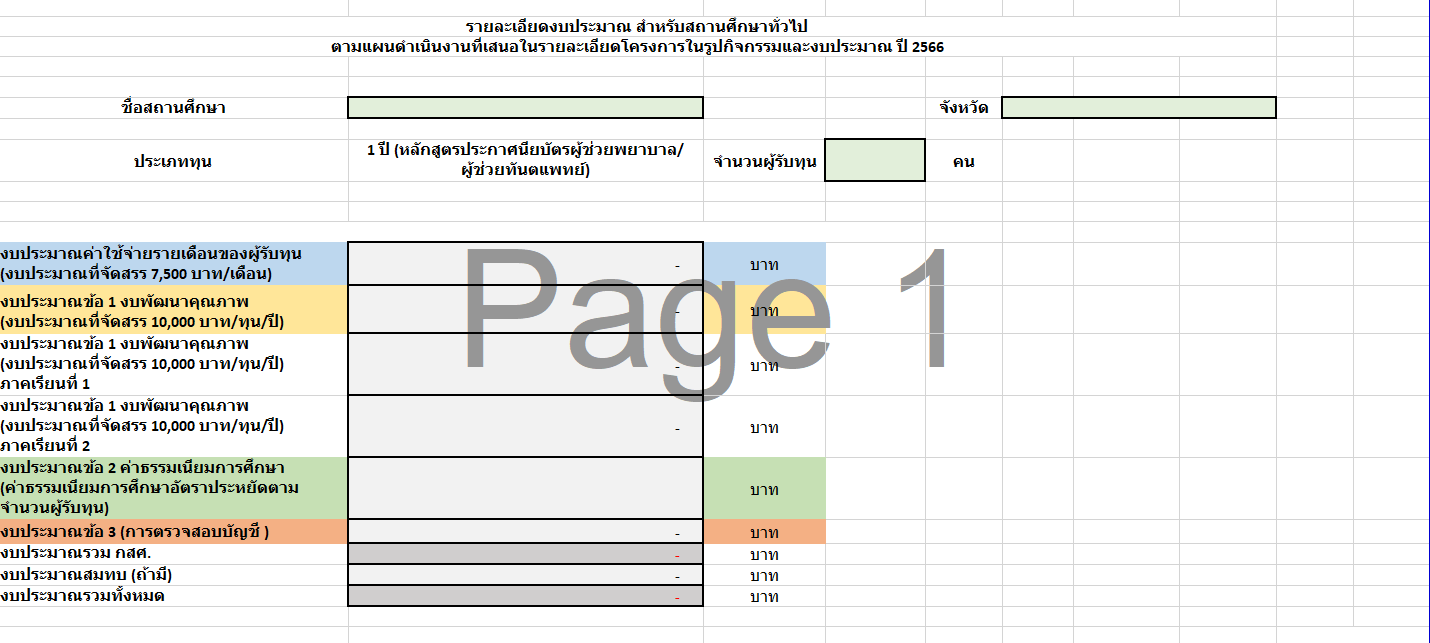 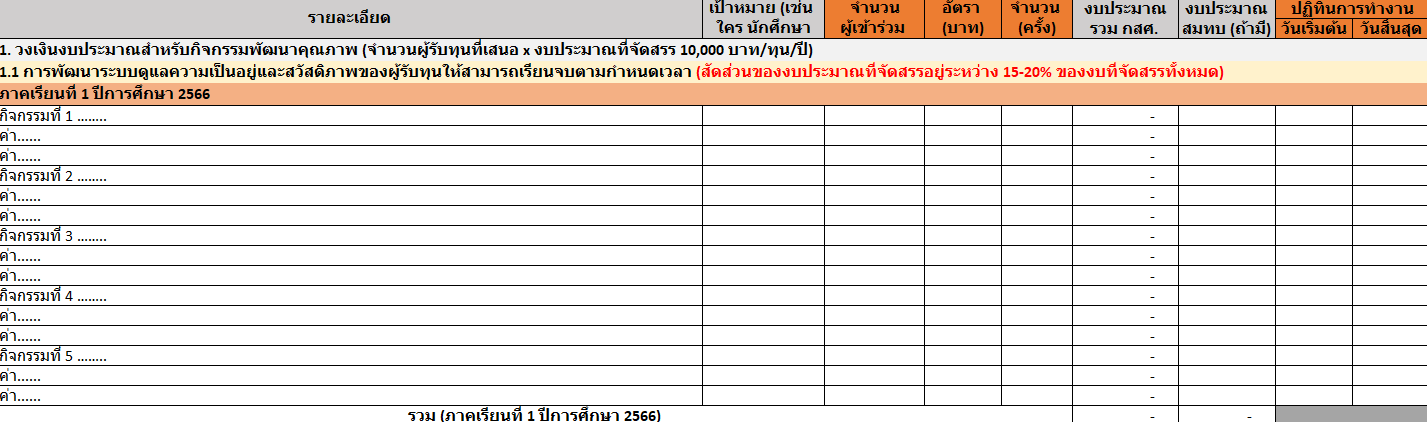 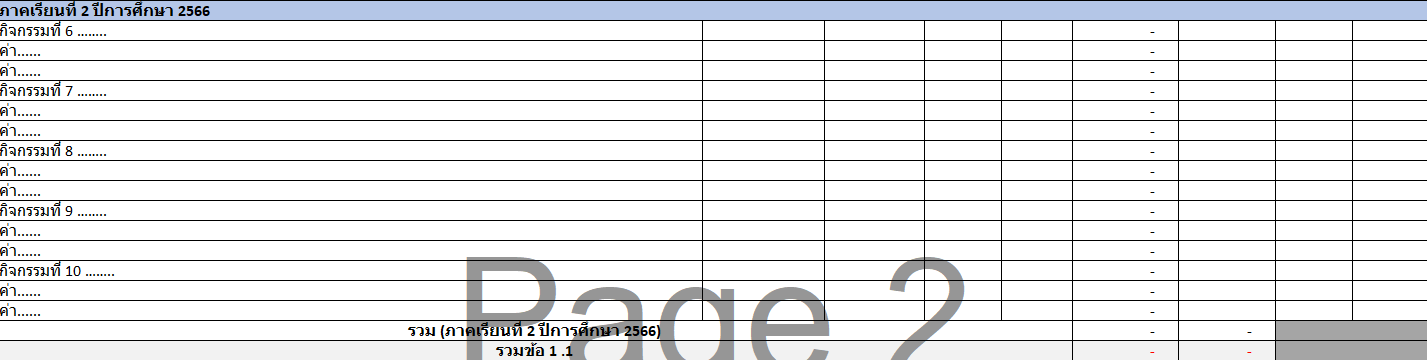 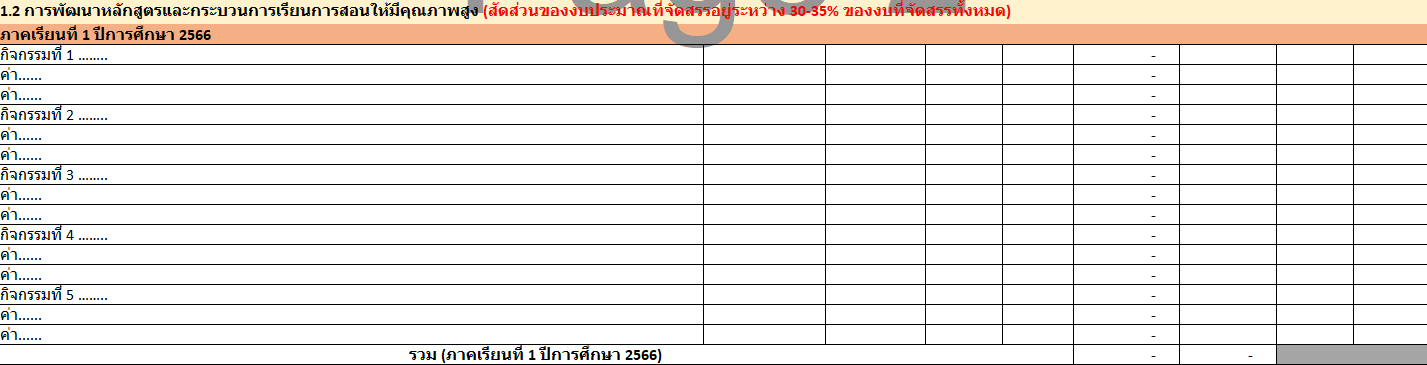 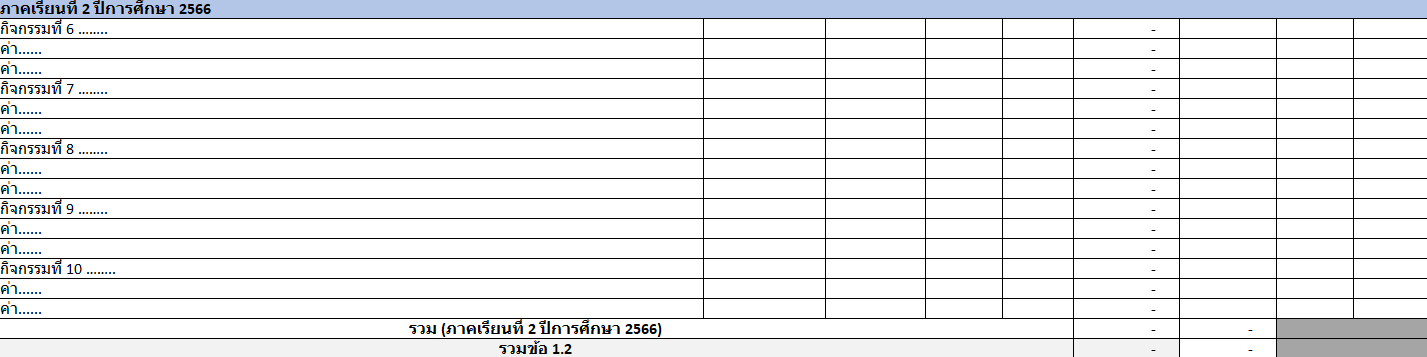 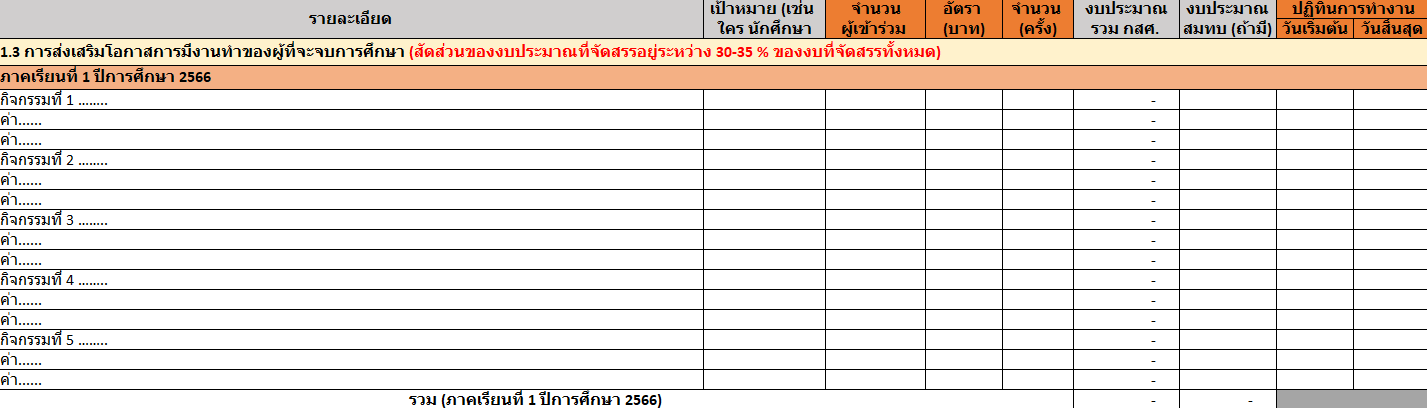 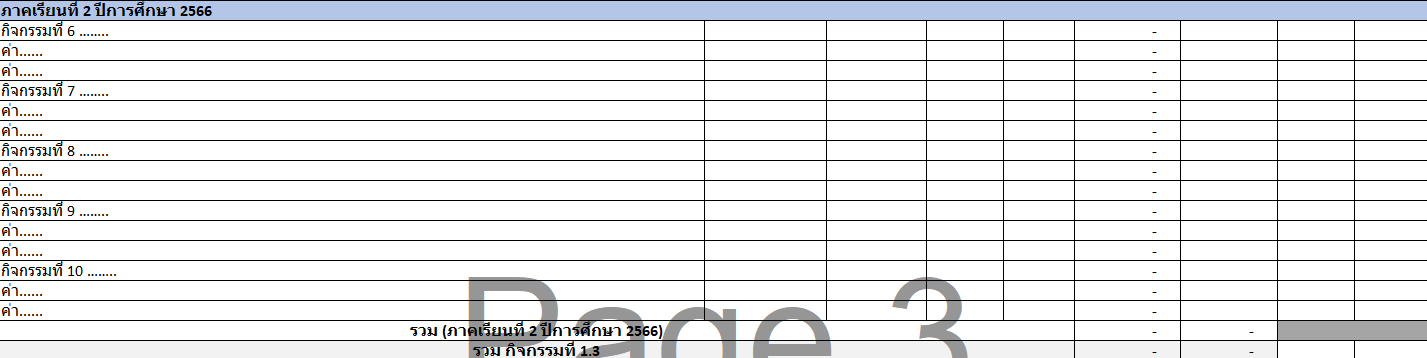 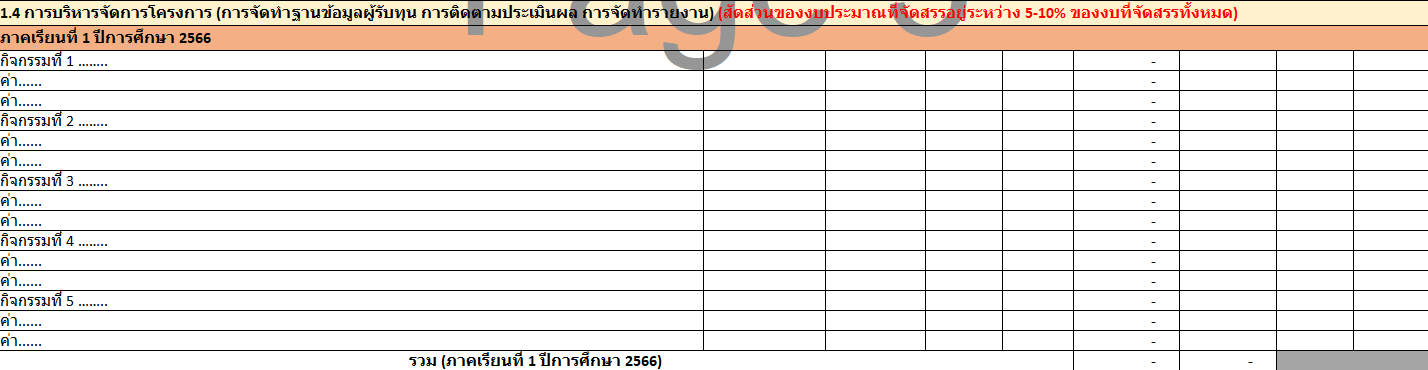 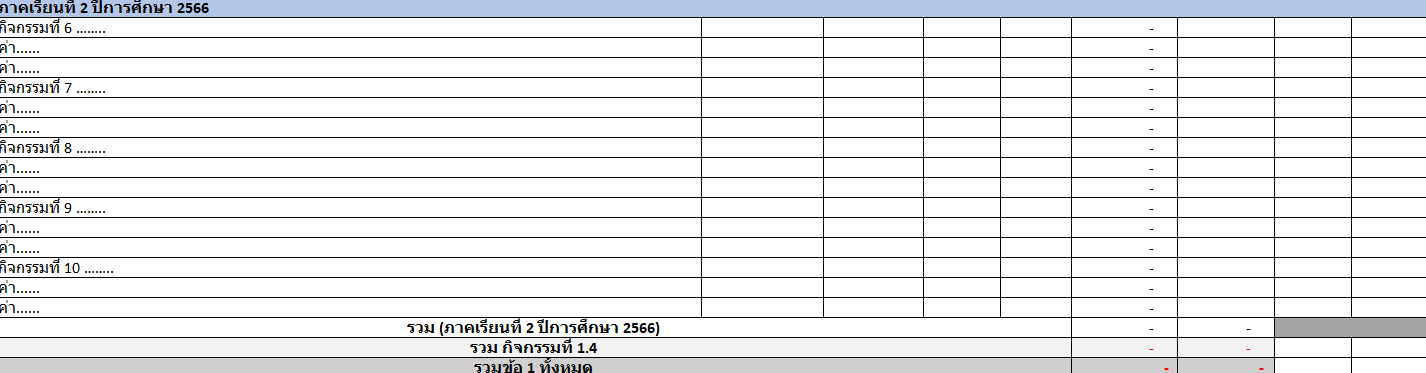 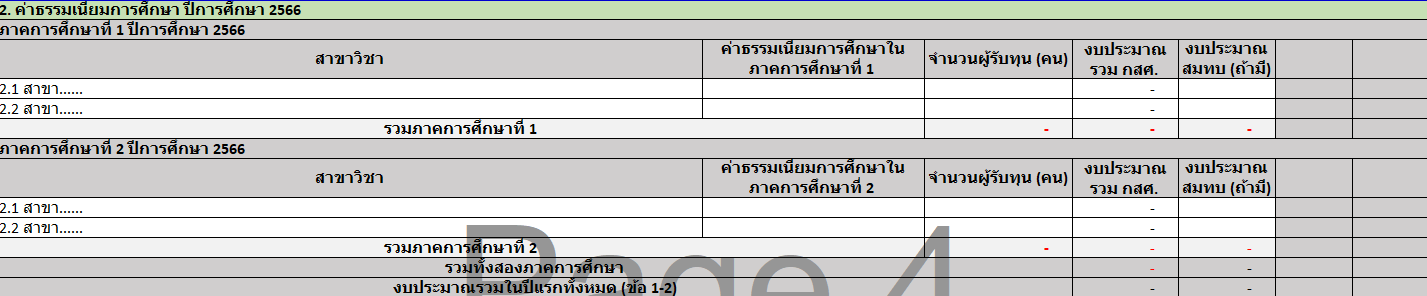 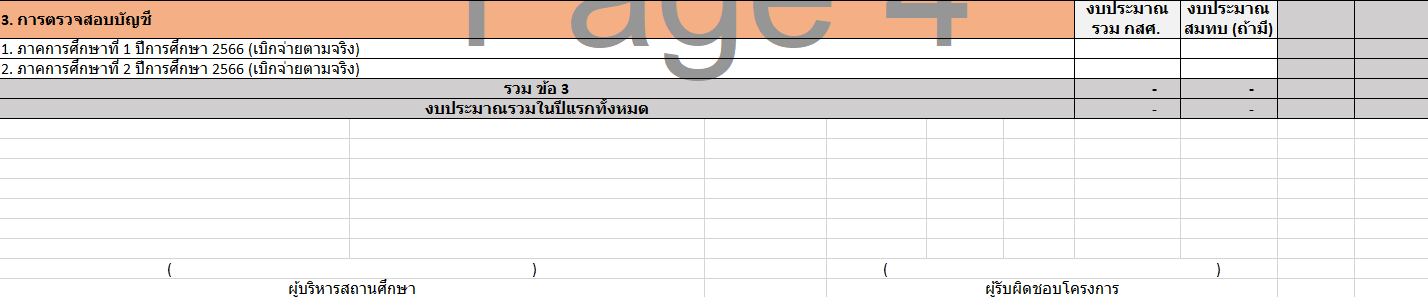 การบริหารจัดการประเด็นที่จะทำให้สถานศึกษาไม่ประสบความสำเร็จในการดำเนินโครงการ ระบุประเด็นที่จะเกิดขึ้น  ผลกระทบที่คาดว่าจะเกิดขึ้น และวิธีการการบริหารจัดการระบุความต่อเนื่องยั่งยืน วิธีการขยายผลจากการดำเนินโครงการ หรือผู้อื่นจะใช้ประโยชน์จากผลของโครงการนี้อย่างไร………………………………………………………………………………………………………………………………………………………………………………………………………………………………………………………………………………………………………………………………………………………………………………………………………………………………………………………………………………………………………………………ตัวชี้วัด ตัวชี้วัดโครงการ คือ อัตราการคงอยู่ของนักศึกษาผู้รับทุนในปีที่ ๑ ต่อจำนวนนักศึกษาผู้รับทุนทั้งหมด (โปรดระบุ) 
ร้อยละ ………..อัตราการสำเร็จการศึกษาของนักศึกษาผู้รับทุนในระยะเวลา ๑ ปี ต่อจำนวนนักศึกษาผู้รับทุนทั้งหมด (โปรดระบุ) ร้อยละ ………..นักศึกษาผู้รับทุนได้รับการศึกษาจนสำเร็จการศึกษาในระดับประกาศนียบัตรวิชาชีพ และได้รับการพัฒนาศักยภาพ 
มีโอกาสชีวิตและอาชีพสามารถพึ่งพาตนเองได้ โดยการเตรียมความพร้อมด้านอาชีพมีความหมายต่อชีวิตจริงของนักศึกษา ตลอดจนได้รับการดูแลสวัสดิภาพ สุขภาพ และพัฒนาทักษะชีวิตที่เหมาะสมสำหรับโลกยุคปัจจุบัน สถานศึกษาจัดระบบที่ดีในการดูแลนักศึกษาที่มีพื้นฐานเสียเปรียบเนื่องจากความขาดแคลนทุนทรัพย์และด้อยโอกาสในลักษณะองค์รวม และมีการป้องกันการหลุดออกจากการศึกษา สถานศึกษาสามารถพัฒนาหลักสูตรหรือกระบวนการเรียนการสอนที่ทำให้เกิดสมรรถนะ (Competencies)   สอดคล้องกับความต้องการของตลาดแรงงาน รวมถึงการเป็นผู้ประกอบการเอง มีต้นแบบแนวทางในการจัดการศึกษาสายอาชีพที่นำไปต่อยอดได้ สถานศึกษาจัดระบบการร่วมงานกับเอกชนหรือแหล่งงานภายนอกเพื่อโอกาสการมีงานทำหรือศึกษาต่อของนักศึกษาหลังจบหลักสูตร (สถานศึกษาระบุตัวชี้วัดอื่น ๆ)……………………………………………………………………………………………………………………………………………………………….…ส่วนที่ ๓ คำรับรองส่วนที่ ๓ คำรับรองข้าพเจ้า.........................ระบุชื่อสถานศึกษา.......................................................................ได้ศึกษาประกาศสำนักงาน กสศ. เรื่อง เปิดรับโครงการทุนนวัตกรรมสายอาชีพชั้นสูง ปีการศึกษา ๒๕๖๖ รวมถึงแนวทางและเงื่อนไขการสนับสนุนการดำเนินงานโครงการของ กสศ. โดยละเอียดแล้ว และขอรับรองว่า(๑) ข้อความ ข้อมูล และรายละเอียดต่าง ๆ ที่ข้าพเจ้าได้ให้ไว้ในแบบเสนอโครงการเป็นความจริงทุกประการ ซึ่งหากระหว่างการพิจารณาคัดเลือกข้อเสนอโครงการนี้ กสศ. ตรวจพบว่ามีข้อความ ข้อมูล หรือรายละเอียดต่าง ๆ อื่นใดเป็นเท็จ หรือปกปิดข้อความจริงอันควรแจ้งให้ทราบ โครงการจะไม่ได้รับการพิจารณา และในกรณีมีการอนุมัติและเบิกจ่ายเงินให้แก่โครงการแล้ว ข้าพเจ้าจะชำระเงินดังกล่าวคืนให้แก่ กสศ. เต็มจำนวน(๒) แบบข้อเสนอโครงการนี้ จัดทำขึ้นเพื่อขอรับทุนการสนับสนุนจาก กสศ. เป็นการเฉพาะ ไม่ได้ทำขึ้นเพื่อขอรับการสนับสนุนงบประมาณจากรัฐ เอกชน หรือหน่วยงานอื่นใดในลักษณะรายการของบประมาณซ้ำซ้อน (๓) ขอรับรองว่าแบบเสนอโครงการไม่ได้เกิดจากการคัดลอก ดัดแปลง เอกสารที่เป็นลิขสิทธิ์ใด ๆ อย่างไม่ถูกต้องตามกฎหมาย(๔) ผลงาน เอกสาร และข้อมูลอื่นใด ที่ข้าพเจ้าส่งมอบให้แก่ กสศ. ทั้งหมดเป็นกรรมสิทธิ์ตามกฎหมายโดยชอบของ กสศ.(๕) ข้าพเจ้าได้ตรวจสอบความถูกต้อง ครบถ้วน ของเอกสารเพื่อนำส่งแบบเสนอโครงการตามรายการเอกสารด้านล่างอย่างครบถ้วนแล้ว(๖) ข้าพเจ้ายอมรับผลการพิจารณาแบบเสนอโครงการของ กสศ. และยอมรับว่าการพิจารณาตัดสินของ กสศ. ถือเป็นที่สุด(๗) ข้าพเจ้ารับทราบและยินยอมให้ กสศ. และ/หรือ นิติบุคคลที่ได้รับมอบหมาย บันทึกข้อมูล และใช้ข้อมูลของข้าพเจ้าในการทำธุรกรรม และ/หรือ การใช้บริการของข้าพเจ้า เพื่อประโยชน์ในการให้บริการแก่ข้าพเจ้า และ/หรือ เพื่อประโยชน์อื่นใดที่ข้าพเจ้าได้ให้ความยินยอมไว้แก่ กสศ. รวมถึงเพื่อการวิเคราะห์ข้อมูล เสนอให้ใช้ และ/หรือ ปรับปรุงกระบวนการหรือบริการอื่น นอกจากนี้ กสศ. อาจใช้ข้อมูลของข้าพเจ้าเพื่อการปฏิบัติตามกฎระเบียบต่าง ๆ ของ กสศ. ข้าพเจ้ามีสิทธิ์ในความเป็นส่วนตัวในข้อมูลของข้าพเจ้า กสศ. ได้รับความยินยอมจากข้าพเจ้าตามวัตถุประสงค์ดังกล่าวข้างต้น จะเป็นไปเพื่อประโยชน์แก่ข้าพเจ้าและไม่เป็นการแสวงหาผลกำไรจากการใช้ข้อมูลดังกล่าวและ กสศ. จะไม่เปิดเผยข้อมูลของข้าพเจ้าให้แก่บุคคล และ/หรือ นิติบุคคลอื่น เว้นแต่ในกรณีดังต่อไปนี้การเปิดเผยข้อมูลให้แก่บุคลากรผู้ที่ได้รับอนุญาตจาก กสศ. ซึ่ง ได้แก่ บุคลากรในส่วนงานของ กสศ. การเปิดเผยข้อมูลดังกล่าวเป็นไปเพื่อปฏิบัติตามกฎหมาย เพื่อการสอบสวนหรือการดำเนินการทางกฎหมายการเปิดเผยข้อมูลดังกล่าวเป็นไปตามกฎหมายหรือตามคำสั่งของ หน่วยงานรัฐ หรือหน่วยงานกำกับดูแล กสศ.การเปิดเผยข้อมูลให้แก่บุคคล และ/หรือ นิติบุคคล ที่ กสศ. ได้รับความยินยอมจากข้าพเจ้าตามวัตถุประสงค์ดังกล่าวข้างต้น จะเป็นไปเพื่อประโยชน์แก่ข้าพเจ้าและไม่เป็นการแสวงหาผลกำไร (๘) การยื่นข้อเสนอตามโครงการนี้ ไม่ก่อให้ข้าพเจ้ามีสิทธิเรียกร้องค่าธรรมเนียม ค่าเสียหาย หรือค่าใช้จ่ายอื่นใด(๙) ข้าพเจ้าจะเรียกเก็บค่าธรรมเนียมการศึกษาตามหลักสูตรจาก กสศ. เท่านั้น และห้ามสถานศึกษาเรียกเก็บค่าธรรมเนียมการศึกษาจากนักศึกษาผู้รับทุน(๑๐) ผู้รับผิดชอบโครงการในแต่ละสาขางานได้รับทราบและพร้อมที่จะปฏิบัติตามข้อเสนอแนะของคณะหนุนเสริมและ กสศ.(๑๑) ผู้บริหารและคณะทำงานได้ทำความเข้าใจข้อเสนอโครงการฯ ต่อ กสศ. อย่างชัดเจน และพร้อมจะดำเนินการตามข้อเสนอแนะ และข้อปรับปรุงเพื่อยกระดับคุณภาพของโครงการฯ จากคณะหนุนเสริม และ กสศ. และจะดำเนินการส่งเอกสารต่าง ๆ ที่เกี่ยวข้องให้เป็นไปตามกำหนดเวลาลงชื่อ …………………………………………………………………………….       (…………………………………………………………………………….)หัวหน้าโครงการลงชื่อ …………………………………………………………………………….       (…………………………………………………………………………….)ผู้รับผิดชอบโครงการลงชื่อ …………………………………………………………………………….       (…………………………………………………………………………….)ผู้บริหารสถานศึกษาตำแหน่งผู้รับผิดชอบคำอธิบายบทบาท/หน้าที่ผู้บริหารสถานศึกษาผู้รับผิดชอบโครงการผู้ช่วยผู้รับผิดชอบโครงการฝ่ายค้นหา คัดกรอง คัดเลือกนักศึกษาทุนฝ่ายพัฒนาหลักสูตรการเรียนการสอนฝ่ายกิจการนักศึกษาทุนฝ่ายประสานงานโครงการชื่อโครงการได้รับทุนจากสำนักฯ ของกสศ.ปีที่ได้รับทุนงบประมาณรวมจำนวน   กลุ่มเป้าหมายระยะเวลาโครงการความสำเร็จของโครงการรายชื่อครู/อาจารย์ตำแหน่งวุฒิการศึกษา/สถาบันที่สำเร็จการศึกษา/ปีที่สำเร็จการศึกษาประสบการณ์ทำงาน/ผลงานวิชาการ/
การฝึกอบรมที่ตรงตามหลักสูตรระยะเวลาในการเป็นครู/อาจารย์ประจำหลักสูตรวุฒิการศึกษา………………………………สถาบันที่สำเร็จ…………….……………..ปีที่สำเร็จ…………………………………….รายชื่อครู/อาจารย์ตำแหน่งวุฒิการศึกษา/สถาบันที่สำเร็จการศึกษา/ปีที่สำเร็จการศึกษาประสบการณ์ทำงาน/ผลงานวิชาการ/
การฝึกอบรมที่ตรงตามหลักสูตรระยะเวลาในการเป็นครู/อาจารย์ประจำสาขาวิชา/หลักสูตรวุฒิการศึกษา………………………….สถาบันที่สำเร็จ…………….………….ปีที่สำเร็จ…………………………………….ชื่อหลักสูตรสาขาที่รับการอนุมัติจากหน่วยงานต้นสังกัดที่ต้องการยื่นเสนอขอการอนุมัติหลักสูตรหลักสูตร๑. หลักสูตรผู้ช่วยพยาบาลได้รับการอนุมัติให้เปิดสอนในปี...................................................หน่วยงานที่อนุมัติหลักสูตร (ระบุ)……………………………………….… หลักสูตรปกติที่เปิดสอนโดยทั่วไป หลักสูตรที่มีการพัฒนากับสถานบริการด้านสุขภาพที่ร่วม งบประมาณและทรัพยากรอื่น ๆ  ได้รับงบประมาณ หรือทรัพยากรอื่น ๆ สนับสนุนจากสถานบริการด้านสุขภาพ โปรดระบุรายการที่ได้รับการสนับสนุน ....................................................................................................ไม่ได้รับงบประมาณสนับสนุนจากสถานบริการด้านสุขภาพกระบวนการพัฒนาหลักสูตรร่วม การทำโครงงาน/งานวิจัยร่วมกัน ครู อาจารย์สถานบริการด้านสุขภาพเป็นส่วนหนึ่งของการจัดการเรียนการสอน การฝึกประสบการณ์วิชาชีพในสถานบริการด้านสุขภาพที่ร่วมพัฒนาหลักสูตร การออกแบบรายวิชา กระบวนการเรียนรู้ร่วมกัน การสนับสนุนอุปกรณ์การเรียน ห้องปฏิบัติการ การว่าจ้างนักศึกษาที่จบในหลักสูตรในสาขาที่พัฒนาหลักสูตรร่วมเข้าทำงานหลังสำเร็จการศึกษา อื่น ๆ โปรดระบุ …. หลักสูตรที่มีโครงการความร่วมมือผลิตบุคลากรให้กับสถานบริการด้านสุขภาพที่มีความชัดเจนและรับประกันการมีงานทำของผู้รับทุนหลังจบการศึกษา ระบุชื่อสถานบริการด้านสุขภาพ................................................................ผลลัพธ์ที่สถานบริการด้านสุขภาพคาดหวังจากการทำความร่วมมือ...................................................................................................................(ขอให้ส่งรายละเอียดเพิ่มเติมหลักสูตรรายวิชาเพื่อการพิจารณาในเอกสารแนบ)ชื่อหลักสูตรสาขาที่รับการอนุมัติจากหน่วยงานต้นสังกัดที่ต้องการยื่นเสนอขอการอนุมัติหลักสูตรหลักสูตร๒..........................................................................ได้รับการอนุมัติให้เปิดสอนในปี...................................................หน่วยงานที่อนุมัติหลักสูตร (ระบุ)……………………………………….… หลักสูตรปกติที่เปิดสอนโดยทั่วไป หลักสูตรที่มีการพัฒนากับสถานบริการด้านสุขภาพที่ร่วม งบประมาณและทรัพยากรอื่น ๆ  ได้รับงบประมาณ หรือทรัพยากรอื่น ๆ สนับสนุนจากสถานบริการด้านสุขภาพ โปรดระบุรายการที่ได้รับการสนับสนุน....................................................................................................ไม่ได้รับงบประมาณสนับสนุนจากสถานบริการด้านสุขภาพกระบวนการพัฒนาหลักสูตรร่วม การทำโครงงาน/งานวิจัยร่วมกัน ครู อาจารย์สถานบริการด้านสุขภาพเป็นส่วนหนึ่งของการจัดการเรียนการสอน การฝึกประสบการณ์วิชาชีพในสถานบริการด้านสุขภาพลที่ร่วมพัฒนาหลักสูตร การออกแบบรายวิชา กระบวนการเรียนรู้ร่วมกัน การสนับสนุนอุปกรณ์การเรียน ห้องปฏิบัติการ การว่าจ้างนักศึกษาที่จบในหลักสูตรในสาขาที่พัฒนาหลักสูตรร่วมเข้าทำงานหลังสำเร็จการศึกษา อื่น ๆ โปรดระบุ …. หลักสูตรที่มีโครงการความร่วมมือผลิตบุคลากรให้กับสถานบริการด้านสุขภาพที่มีความชัดเจนและรับประกันการมีงานทำของผู้รับทุนหลังจบการศึกษา ระบุชื่อสถานบริการด้านสุขภาพ................................................................ผลลัพธ์ที่สถานบริการด้านสุขภาพคาดหวังจากการทำความร่วมมือ...................................................................................................................(ขอให้ส่งรายละเอียดเพิ่มเติมหลักสูตรรายวิชาเพื่อการพิจารณาในเอกสารแนบ)ชื่อหลักสูตรสาขาที่เสนอปีการศึกษาที่รับนักศึกษาเข้าจำนวนนักศึกษา
แรกเข้า (คน)จำนวนนักศึกษาออกกลางคัน
ในแต่ละปีการศึกษา (คน)จำนวนนักศึกษาออกกลางคัน
ในแต่ละปีการศึกษา (คน)จำนวนนักศึกษาออกกลางคัน
ในแต่ละปีการศึกษา (คน)จำนวนนักศึกษาที่ได้งานทำหรือประกอบอาชีพอิสระ (คน)ชื่อหลักสูตรสาขาที่เสนอปีการศึกษาที่รับนักศึกษาเข้าจำนวนนักศึกษา
แรกเข้า (คน)๒๕๖๓๒๕๖๔๒๕๖๕จำนวนนักศึกษาที่ได้งานทำหรือประกอบอาชีพอิสระ (คน)๑.  หลักสูตรผู้ช่วยพยาบาล๒๕๖๓หลักสูตรผู้ช่วยพยาบาล๒๕๖๔หลักสูตรผู้ช่วยพยาบาล๒๕๖๕๒.  หลักสูตรผู้ช่วยทันตแพทย์๒๕๖๓หลักสูตรผู้ช่วยทันตแพทย์๒๕๖๔หลักสูตรผู้ช่วยทันตแพทย์๒๕๖๕ชื่อหลักสูตรสาขาที่เสนอ ชื่อสถานที่จัดการเรียนการสอนตำบลอำเภอจังหวัด๑. หลักสูตรผู้ช่วยพยาบาล๒. หลักสูตรผู้ช่วยทันตแพทย์ประเด็นกระบวนการ/วิธีการ/
แนวทางการดำเนินงานเครื่องมือเครือข่ายความร่วมมือ (เช่น หน่วยงานภาครัฐ 
เอกชน ท้องถิ่น)การแนะแนวและประชาสัมพันธ์ทุนการศึกษาให้กับกลุ่มเป้าหมายโรงเรียนที่เกี่ยวข้อง ผู้ปกครอง และคนในชุมชนพื้นที่เป้าหมาย ให้ครอบคลุมและทั่วถึงได้กระบวนการ และวิธีการในการค้นหานักเรียน นักศึกษาที่มีคุณสมบัติตามที่กำหนด โดยยึดหลักการมีส่วนร่วมจากผู้มีส่วนเกี่ยวข้องจากทุกฝ่าย (โปรดระบุทั้งในจังหวัดและนอกจังหวัดที่ตั้งสถานศึกษา)กระบวนการคัดกรองนักเรียน นักศึกษาที่มีคุณสมบัติตามที่กำหนดแนวทางในการคัดเลือกนักเรียน นักศึกษา การประเมินศักยภาพ ความพร้อมในการศึกษาไม่ให้เสี่ยงหลุดออกจากระบบการศึกษาและความเหมาะสมของผู้รับทุนที่มีคุณสมบัติตามที่กำหนด โดยยึดหลักการมีส่วนร่วมจากผู้มีส่วนเกี่ยวข้องจากทุกฝ่าย มีวิธีการ และเครื่องมือในการประเมินศักยภาพผู้รับทุน         กรณีหากสถานศึกษาของท่านได้รับการคัดเลือกให้เข้าร่วมโครงการฯ ท่านสามารถจัดหอพักที่มีของสถานศึกษาสำหรับนักศึกษาผู้รับทุนของโครงการฯ เป็นการเฉพาะได้หรือไม่ มี  ระบุรายละเอียดหอพักโปรดระบุ : หอพัก ๑ ห้อง จะสามารถจัดให้ผู้รับทุนอาศัยอยู่ได้ จำนวน……………………..คน อาจารย์ผู้ดูแลหอพัก สัดส่วน ครู : ผู้รับทุนในหอพัก ……….. : ………...โปรดแนบแผนผังและภาพถ่ายหอพักนักศึกษา และประกาศอัตราการเรียกเก็บค่าเช่าหอพักและค่าสาธารณูปโภคระยะทางจากหอพักถึงสถานศึกษา …………. กิโลเมตร มี แต่ไม่เพียงพอกับจำนวนนักศึกษาทุน ระบุรายละเอียดหอพักโปรดระบุ : หอพัก ๑ ห้อง จะสามารถจัดให้ผู้รับทุนอาศัยอยู่ได้ จำนวน……………………..คน อาจารย์ผู้ดูแลหอพัก สัดส่วน ครู : ผู้รับทุนในหอพัก ……….. : ………...โปรดแนบแผนผังและภาพถ่ายหอพักนักศึกษา และประกาศอัตราการเรียกเก็บค่าเช่าหอพักและค่าสาธารณูปโภคระยะทางจากหอพักถึงสถานศึกษา …………. กิโลเมตรสถานศึกษาจะมีวิธีการบริหารจัดการหาหอพักให้นักศึกษาผู้รับทุนที่ไม่สามารถจัดสรรหอพักภายในสถานศึกษาได้อย่างไร....................................................................................................................................................................................................................................................................................................................................................................................................โปรดแนบแผนผังและภาพถ่ายหอพักนักศึกษา และประกาศอัตราการเรียกเก็บค่าเช่าหอพักและค่าสาธารณูปโภค 
(กรณีจัดสรรหอพักภายนอกให้กับนักศึกษา) ไม่มี (โปรดระบุวิธีการบริหารจัดการ) สถานศึกษาจะมีวิธีการบริหารจัดการหาหอพักให้นักศึกษาผู้รับทุน ได้อย่างไร ....................................................................................................................................................................................................................................................................................................................................................................................................โปรดแนบแผนผังและภาพถ่ายหอพักนักศึกษา และประกาศอัตราการเรียกเก็บค่าเช่าหอพักและค่าสาธารณูปโภคประเด็นกระบวนการ/วิธีการ/แนวทางการดำเนินงานรายละเอียดการเตรียมความพร้อมก่อนเข้าเรียนด้านวิชาการ และทักษะที่จำเป็นในการปรับตัวและการใช้ชีวิตก่อนการศึกษา การประชุมทำความเข้าใจนักศึกษา การประชุมทำความเข้าใจผู้ปกครอง การตรวจสุขภาพก่อนการเปิดภาคการศึกษา การปรับพื้นฐานทางด้านวิชาการ อื่น ๆ โปรดระบุ………………………….กลไกติดตามดูแลและแนวทางในการให้คำปรึกษาทางวิชาการและทักษะชีวิตและสังคมให้แก่ผู้รับทุนตลอดระยะเวลาของการศึกษาเพื่อให้เรียนจบตามที่กำหนด รวมถึงมาตรการป้องกันไม่ให้เกิดปัญหาทางวิชาการ การป้องกันยาเสพติดและอบายมุข และมิติอื่น ๆ ที่จะทำให้ผู้รับทุนเรียนไม่จบตามกำหนด การเรียนปรับพื้นฐานตามความจำเป็นของสาขาวิชาชีพ  การสอนเสริมนอกเวลาในรายวิชาที่นักศึกษามีปัญหา กิจกรรมการเรียนรู้สภาพชุมชนท้องถิ่นภูมิลำเนาและรอบสถานศึกษา การพัฒนาทัศนคติ และเจตคติ การอยู่ร่วมกันและการทำงานเป็นทีม การป้องกันและต่อต้านยาเสพติด อื่น ๆ โปรดระบุ………………………….แนวทางในการให้คำปรึกษาและพัฒนาทักษะเรื่องการวางแผนใช้จ่ายเงินทุนของนักศึกษารับทุน รวมถึงแนวทางการบริหารจัดการเงิน ในกรณีที่นักศึกษาได้รับอัตราค่าจ้างจากการฝึกประสบการณ์วิชาชีพตามหลักสูตร กิจกกรรมส่งเสริมการออม การจัดทำบัญชีรายรับรายจ่าย และนำมาวางแผนการใช้จ่ายเงิน อื่น ๆ โปรดระบุ………………………….แนวทางความร่วมมือกับหน่วยงานหรือองค์กรที่เกี่ยวข้องกับด้านการดูแล การให้คำปรึกษากับนักศึกษาทุน กิจกรรมการการให้คำปรึกษาด้านสุขภาพกายและสุขภาพจิตและความเป็นอยู่ของนักศึกษา โดยอาจารย์และความร่วมมือกับองค์กรภายนอก อื่น ๆ โปรดระบุ………………………….(โปรดระบุให้ครบทุกหลักสูตรสาขาที่ต้องการยื่นเสนอขอ)
๑. หลักสูตรผู้ช่วยพยาบาล  ๑ ปี เป็นหลักสูตรที่มีระบบบูรณาการการเรียนรู้กับการทำงาน Work Integrated Learning (WIL) หรือไม่  ไม่เป็น  เป็น ในกรณีที่เป็น WIL โปรดระบุรูปแบบ    การเรียนทฤษฎีร่วมกับการฝึกประสบการณ์วิชาชีพ    การเรียนภาคฤดูร้อน   อื่น ๆ ระบุ…………………….…………วิธีดำเนินการที่สอดคล้องกับหลักสูตรสาขาวิชา/สาขางาน โดยระบุรายวิชาและวิธีการที่ศึกษาในสถานบริการด้านสุขภาพ โปรดอธิบาย…………………………………………………………………………………………………………………………………………………………………………….…………………………………………………………………………………………………………………………………………………………………………….วิธีการบริหารจัดการและการติดตามในการนิเทศก์นักศึกษาในสถานบริการด้านสุขภาพ โปรดอธิบาย…………………………………………………………………………………………………………………………………………………………………………….…………………………………………………………………………………………………………………………………………………………………………….การวัดและการประเมินผลสำหรับรายวิชาที่มีการจัดการเรียนการสอนในสถานบริการด้านสุขภาพ (โปรดอธิบาย) การสังเกตการณ์  การสอบวัดความรู้และทักษะ  การร่วมประเมินระหว่างสถานศึกษาและสถานบริการด้านสุขภาพ อื่น ๆ โปรดระบุ……………….………………………………………………………………………………………………………………………………..…………………………………………………………………………………………………………………………………………………………………………….…………………………………………………………………………………………………………………………………………………………………………….โดยมีระยะเวลาในการเรียนรู้ในสถานบริการด้านสุขภาพเป็นระยะเวลา ระยะเวลา………………..วันในแต่ละสัปดาห์ จำนวนรวม………………………ภาคการศึกษา  ระยะเวลา………………..ภาคการศึกษา (อยู่ในสถานบริการด้านสุขภาพตลอดภาคการศึกษา) โปรดระบุภาคการศึกษาและปีการศึกษา…………………………………….....…..……… ระยะเวลา………………..ภาคฤดูร้อนการศึกษา (อยู่ในสถานบริการด้านสุขภาพตลอดภาคการศึกษา) โปรดระบุภาคการศึกษาและปีการศึกษา…………………………………….....…..………ความร่วมมือกับหน่วยงานภาคเอกชน/สถานบริการด้านสุขภาพที่สอดคล้อดกับสาขาวิชา/สาขางานหน่วยงานภาคเอกชน/สถานบริการด้านสุขภาพที่ส่งผู้รับทุนเข้าฝึกประสบการณ์วิชาชีพ มีจำนวนครูฝึกที่ผ่านการอบรมหลักสูตรครูฝึกในสถานบริการด้านสุขภาพจากหน่วยงานของรัฐที่เกี่ยวข้อง    มี    ไม่มี จำนวน…………คน หมายเหตุ โปรดแนบแผนการเรียนในสถานศึกษา แผนการเรียนและการฝึกประสบการณ์วิชาชีพในสถานบริการด้านสุขภาพของหลักสูตรสาขาวิชาในแต่ละระดับชั้นปี (ตามหลักสูตรสาขาที่เสนอขอ)๒. หลักสูตรผู้ช่วยทันตแพทย์  ๑ ปี เป็นหลักสูตรที่มีระบบบูรณาการการเรียนรู้กับการทำงาน Work Integrated Learning (WIL) หรือไม่  ไม่เป็น  เป็น ในกรณีที่เป็น WIL โปรดระบุรูปแบบ    การเรียนทฤษฎีร่วมกับการฝึกประสบการณ์วิชาชีพ    การเรียนภาคฤดูร้อน   อื่น ๆ ระบุ…………………….…………วิธีดำเนินการที่สอดคล้องกับหลักสูตรสาขาวิชา/สาขางาน โดยระบุรายวิชาและวิธีการที่ศึกษาในสถานบริการด้านสุขภาพ โปรดอธิบาย…………………………………………………………………………………………………………………………………………………………………………….…………………………………………………………………………………………………………………………………………………………………………….วิธีการบริหารจัดการและการติดตามในการนิเทศก์นักศึกษาในสถานบริการด้านสุขภาพ โปรดอธิบาย…………………………………………………………………………………………………………………………………………………………………………….…………………………………………………………………………………………………………………………………………………………………………….การวัดและการประเมินผลสำหรับรายวิชาที่มีการจัดการเรียนการสอนในสถานบริการด้านสุขภาพ (โปรดอธิบาย) การสังเกตการณ์  การสอบวัดความรู้และทักษะ  การร่วมประเมินระหว่างสถานศึกษาและสถานบริการด้านสุขภาพ อื่น ๆ โปรดระบุ……………….………………………………………………………………………………………………………………………………..…………………………………………………………………………………………………………………………………………………………………………….…………………………………………………………………………………………………………………………………………………………………………….โดยมีระยะเวลาในการเรียนรู้ในสถานบริการด้านสุขภาพเป็นระยะเวลา ระยะเวลา………………..วันในแต่ละสัปดาห์ จำนวนรวม………………………ภาคการศึกษา  ระยะเวลา………………..ภาคการศึกษา (อยู่ในสถานบริการด้านสุขภาพตลอดภาคการศึกษา) โปรดระบุภาคการศึกษาและปีการศึกษา…………………………………….....…..……… ระยะเวลา………………..ภาคฤดูร้อนการศึกษา (อยู่ในสถานบริการด้านสุขภาพตลอดภาคการศึกษา) โปรดระบุภาคการศึกษาและปีการศึกษา…………………………………….....…..………ความร่วมมือกับหน่วยงานภาคเอกชน/ภาคผู้ประกอบการที่สอดคล้อดกับสาขาวิชา/สาขางานหน่วยงานภาคเอกชน/ภาคผู้ประกอบการที่ส่งผู้รับทุนเข้าฝึกประสบการณ์วิชาชีพ มีจำนวนครูฝึกที่ผ่านการอบรมหลักสูตรครูฝึกในสถานบริการด้านสุขภาพจากหน่วยงานของรัฐที่เกี่ยวข้อง    มี    ไม่มี จำนวน…………คน หมายเหตุ โปรดแนบแผนการเรียนในสถานศึกษา แผนการเรียนและการฝึกประสบการณ์วิชาชีพในสถานประกอบการของหลักสูตรสาขาวิชาในแต่ละระดับชั้นปี (ตามหลักสูตรสาขาที่เสนอขอ)สถานประกอบการ/
หน่วยงานที่เกี่ยวข้องการดำเนินงานปัจจุบันมิติที่ต้องการยกระดับชั้นปีแนวทางจัดกิจกรรมส่งเสริมการเรียนรู้ เพิ่มเติมจากการเรียนในหลักสูตรปกติแนวทางจัดกิจกรรมส่งเสริมการเรียนรู้ เพิ่มเติมจากการเรียนในหลักสูตรปกติแนวทางจัดกิจกรรมส่งเสริมการเรียนรู้ เพิ่มเติมจากการเรียนในหลักสูตรปกติชั้นปีทักษะชีวิตทักษะวิชาชีพ… (หลักสูตรผู้ช่วยพยาบาล)ทักษะวิชาชีพ… (หลักสูตรผู้ช่วยทันตแพทย์)ปีที่ ๑ ลำดับผลลัพธ์(การเปลี่ยนแปลงที่ต้องการให้เกิดกับกลุ่มเป้าหมาย*ไม่ควรนำกิจกรรมที่จะทำมาระบุ)กลุ่มเป้าหมายชื่อกิจกรรมรูปแบบ และรายละเอียดกิจกรรมวิธีการดำเนินงานผู้รับผิดชอบ และภาคีดำเนินงานที่เกี่ยวข้องประเด็นและวิธีการติดตาม และวิธีการวัดประเมินผล/เครื่องมือวันที่ดำเนินกิจกรรมเริ่มต้น ก.พ. ๒๕๖๖ - มีนาคม ๒๕๖๗งบประมาณ (บาท)การค้นหา แนะแนวประชาสัมพันธ์นักเรียนกลุ่มเป้าหมายการค้นหา แนะแนวประชาสัมพันธ์นักเรียนกลุ่มเป้าหมายการค้นหา แนะแนวประชาสัมพันธ์นักเรียนกลุ่มเป้าหมายการค้นหา แนะแนวประชาสัมพันธ์นักเรียนกลุ่มเป้าหมายการค้นหา แนะแนวประชาสัมพันธ์นักเรียนกลุ่มเป้าหมายการค้นหา แนะแนวประชาสัมพันธ์นักเรียนกลุ่มเป้าหมายการค้นหา แนะแนวประชาสัมพันธ์นักเรียนกลุ่มเป้าหมายการค้นหา แนะแนวประชาสัมพันธ์นักเรียนกลุ่มเป้าหมายการค้นหา แนะแนวประชาสัมพันธ์นักเรียนกลุ่มเป้าหมาย๑ นักเรียนกลุ่มเป้าหมายตามคุณสมบัติ กสศ. สนใจและสมัครเข้ารับทุนไม่น้อยกว่าจำนวนที่สถานศึกษาได้รับการจัดสรรทุนเช่น นักเรียนในโรงเรียนมัธยมศึกษา​ (ระบุพื้นที่)สำรวจและวิเคราะห์กลุ่มเป้าหมายรูปแบบ : การใช้เครือข่าย ………รายละเอียดกิจกรรม๑. ประสานขอข้อมูลจาก………๒. ลงพื้นที่เพื่อสำรวจความต้องการ๓. จัดกิจกรรมสร้างการรับรู้ ๔. ลงพื้นที่ดำเนินงาน……………..ผู้นำชุมชน ตำบล อบต. (โปรดระบุพื้นที่)การสอบถามโดยใช้เครื่องมือแบบสอบถาม/การสัมภาษณ์โดยใช้เครื่องมือแบบสัมภาษณ์๒,๓,๔การคัดกรองและคัดเลือกนักเรียนกลุ่มเป้าหมายการคัดกรองและคัดเลือกนักเรียนกลุ่มเป้าหมายการคัดกรองและคัดเลือกนักเรียนกลุ่มเป้าหมายการคัดกรองและคัดเลือกนักเรียนกลุ่มเป้าหมายการคัดกรองและคัดเลือกนักเรียนกลุ่มเป้าหมายการคัดกรองและคัดเลือกนักเรียนกลุ่มเป้าหมายการคัดกรองและคัดเลือกนักเรียนกลุ่มเป้าหมายการคัดกรองและคัดเลือกนักเรียนกลุ่มเป้าหมายการคัดกรองและคัดเลือกนักเรียนกลุ่มเป้าหมาย๑๒,๓,๔การพัฒนาระบบดูแลความเป็นอยู่และสวัสดิภาพของผู้เรียนให้สามารถเรียนจบตามกำหนดเวลาการพัฒนาระบบดูแลความเป็นอยู่และสวัสดิภาพของผู้เรียนให้สามารถเรียนจบตามกำหนดเวลาการพัฒนาระบบดูแลความเป็นอยู่และสวัสดิภาพของผู้เรียนให้สามารถเรียนจบตามกำหนดเวลาการพัฒนาระบบดูแลความเป็นอยู่และสวัสดิภาพของผู้เรียนให้สามารถเรียนจบตามกำหนดเวลาการพัฒนาระบบดูแลความเป็นอยู่และสวัสดิภาพของผู้เรียนให้สามารถเรียนจบตามกำหนดเวลาการพัฒนาระบบดูแลความเป็นอยู่และสวัสดิภาพของผู้เรียนให้สามารถเรียนจบตามกำหนดเวลาการพัฒนาระบบดูแลความเป็นอยู่และสวัสดิภาพของผู้เรียนให้สามารถเรียนจบตามกำหนดเวลาการพัฒนาระบบดูแลความเป็นอยู่และสวัสดิภาพของผู้เรียนให้สามารถเรียนจบตามกำหนดเวลาการพัฒนาระบบดูแลความเป็นอยู่และสวัสดิภาพของผู้เรียนให้สามารถเรียนจบตามกำหนดเวลา๑๒,๓,๔การพัฒนาหลักสูตรและกระบวนการเรียนการสอนให้มีคุณภาพสูงการพัฒนาหลักสูตรและกระบวนการเรียนการสอนให้มีคุณภาพสูงการพัฒนาหลักสูตรและกระบวนการเรียนการสอนให้มีคุณภาพสูงการพัฒนาหลักสูตรและกระบวนการเรียนการสอนให้มีคุณภาพสูงการพัฒนาหลักสูตรและกระบวนการเรียนการสอนให้มีคุณภาพสูงการพัฒนาหลักสูตรและกระบวนการเรียนการสอนให้มีคุณภาพสูงการพัฒนาหลักสูตรและกระบวนการเรียนการสอนให้มีคุณภาพสูงการพัฒนาหลักสูตรและกระบวนการเรียนการสอนให้มีคุณภาพสูงการพัฒนาหลักสูตรและกระบวนการเรียนการสอนให้มีคุณภาพสูง๑๒,๓,๔การส่งเสริมโอกาสการมีงานทำแก่ผู้รับทุนการส่งเสริมโอกาสการมีงานทำแก่ผู้รับทุนการส่งเสริมโอกาสการมีงานทำแก่ผู้รับทุนการส่งเสริมโอกาสการมีงานทำแก่ผู้รับทุนการส่งเสริมโอกาสการมีงานทำแก่ผู้รับทุนการส่งเสริมโอกาสการมีงานทำแก่ผู้รับทุนการส่งเสริมโอกาสการมีงานทำแก่ผู้รับทุนการส่งเสริมโอกาสการมีงานทำแก่ผู้รับทุนการส่งเสริมโอกาสการมีงานทำแก่ผู้รับทุน๑,๒,๓,๔ผลผลิตผลผลิตที่เกิดขึ้น/ผลผลิตที่ส่งมอบ กสศ. รายงานความก้าวหน้าของสถานศึกษารายภาคเรียนในการพัฒนาคุณภาพนักศึกษาและสถานศึกษาตามกรอบที่ กสศ. กำหนดรายงานความก้าวหน้าของนักศึกษาผู้รับทุนตามระยะเวลาที่กำหนด ได้แก่ ผลการเรียน 
แฟ้มสะสมผลงาน (Portfolio) ที่แสดงผลการพัฒนาของเด็กทั้งด้านผลการเรียน ทักษะการเรียนรู้และพฤติกรรม รวมถึงความเสี่ยงต่างๆรายงานการเงินตามแบบฟอร์มของ กสศ. และในกรณีที่ได้รับเงินงวดตั้งแต่ ๕๐๐,๐๐๐ บาทขึ้นไป จะต้องจัดให้มีผู้สอบบัญชีตรวจสอบและรายงานผลการตรวจสอบรายงานการเงินด้วยระบุ อื่น ๆ (ถ้ามี)………………………………………………………………………………..………………ผลลัพธ์การเปลี่ยนแปลงที่เกิดขึ้นกับนักเรียน/นักศึกษา และสถานศึกษานักศึกษาผู้รับทุนได้รับการศึกษาจนสำเร็จการศึกษาตามหลักสูตร และได้รับการพัฒนาศักยภาพ มีโอกาสทางอาชีพสามารถพึ่งพาตนเองได้ ตลอดจนได้รับการดูแลสวัสดิภาพ สุขภาพ และพัฒนาทักษะชีวิตที่เหมาะสมสำหรับโลกยุคปัจจุบันสถานศึกษามีระบบที่ดีในการดูแลนักศึกษาที่มีพื้นฐานเสียเปรียบ เนื่องจากความขาดแคลนทุนทรัพย์และด้อยโอกาสในลักษณะองค์รวม และมีการป้องกันการหลุดออกจากระบบการศึกษาสถานศึกษาสามารถพัฒนาหลักสูตรหรือกระบวนการเรียนการสอนที่ทำให้เกิดสมรรนะ (Competencies) สอดคล้องกับความต้องการของตลาดแรงงาน รวมถึงการเป็นผู้ประกอบการเอง มีต้นแบบแนวทางในการจัดการศึกษาสายอาชีพที่นำไปต่อยอดได้สถานศึกษาสามารถจัดระบบการทำงานร่วมกับภาคเอกชนหรือแหล่งงานภายนอก เพื่อเพิ่มโอกาสการมีงานทำหรือศึกษาต่อของนักศึกษาหลังสำเร็จการศึกษา สถานศึกษาเป็นต้นแบบแนวทางการจัดการศึกษาสายอาชีพในการสร้างโอกาสทางการศึกษาที่เสมอภาคสำหรับการจัดทำข้อเสนอเชิงนโยบาย และการพัฒนาประสิทธิภาพการลดความเหลื่อมล้ำทางการศึกษาระหว่างผู้ขาดแคลนทุนทรัพย์ และด้อยโอกาส และประชากรของประเทศที่เหลือ โดยกลุ่มเป้าหมายมีโอกาสทางเศรษฐกิจและสังคมที่สูงขึ้นระบุ อื่น ๆ (ถ้ามี)…………………………………………………………………………………………………ประเด็นที่จะทำให้สถานศึกษาไม่ประสบความสำเร็จในการดำเนินโครงการผลกระทบที่คาดว่าจะเกิดขึ้นวิธีการการบริหารจัดการและ
การป้องกันไม่ให้เกิดความเสี่ยงจำนวนนักศึกษาผู้รับทุนไม่เป็นไปตามเป้าหมายผู้รับทุนประสบปัญหาในการปรับตัวและมีปัญหาทางสภาพจิตใจผลการเรียนผู้รับทุนต่ำกว่าเกณฑ์ผู้รับทุนมีความเสี่ยงที่จะหลุดออกจากระบบการศึกษา เนื่องจากปัญหาครอบครัว ปัญหาความประพฤติ เช่น ยาเสพติด ชู้สาว การขาดเรียน การพนัน (ระบุรายละเอียดตามกรณี)ผู้รับทุนประสบปัญหาทางด้านการเรียน เช่น เรียนไม่ทัน ไม่ชอบสาขา ไม่ส่งงานตามที่ได้รับมอบหมายผู้รับทุนสำเร็จการศึกษาและไม่มีงานทำการจัดกิจกรรมและการใช้จ่ายงบประมาณไม่เป็นไปตามแผนที่เสนอ กสศ. การจัดทำรายงานและรายงานการเงินส่ง กสศ.  ล่าช้าการมีส่วนร่วมและการเปลี่ยนแปลงคณะทำงาน รวมถึงผู้บริหารอื่น ๆ ระบุ